                                                                      Принятие в дом ребенка на правах воспитуемого в целях его                                                                   содержания, воспитания и образования, а  так же для защиты его прав и интересов.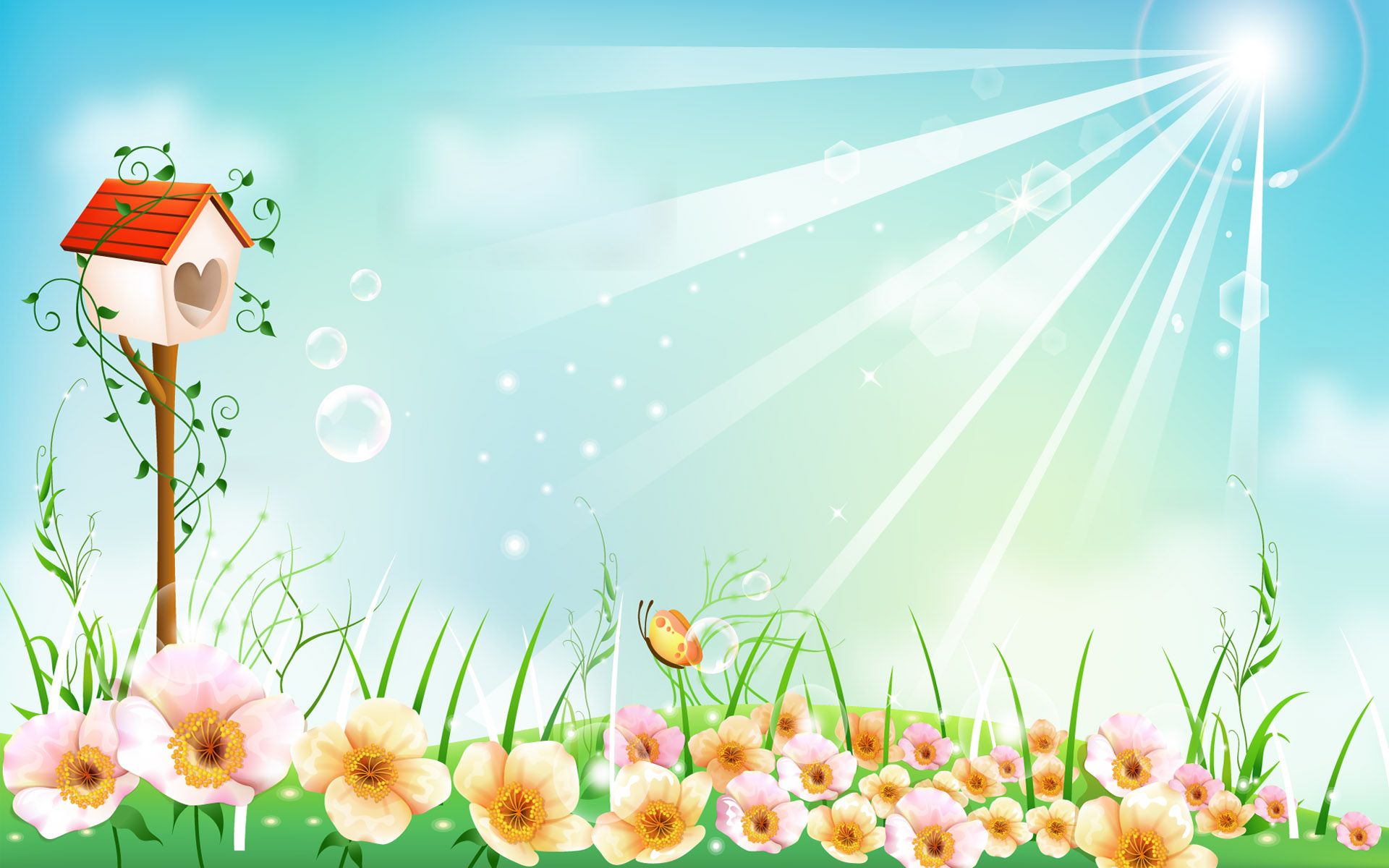 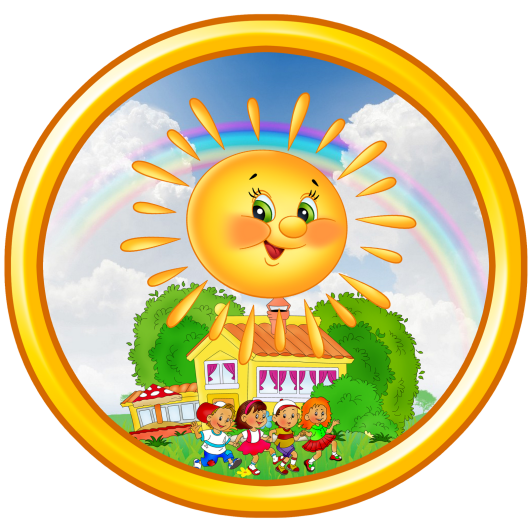                          Такая семья заменяет пребывание ребенка в детском доме или приюте          на домашнее  воспитание. По отношению к ребенку приемные родители являются ему опекунами. В приемны семьях может воспитываться от одного до 8 детей.                          Принятие в семью ребенка на правах кровного. Ребенок становится родственником со      всеми вытекающими отсюда правами и обязанностями. Является приоритетной формой устройства. Для    родителей это высшая степень ответственности за судьбу ребенка и его полноценное развитие.